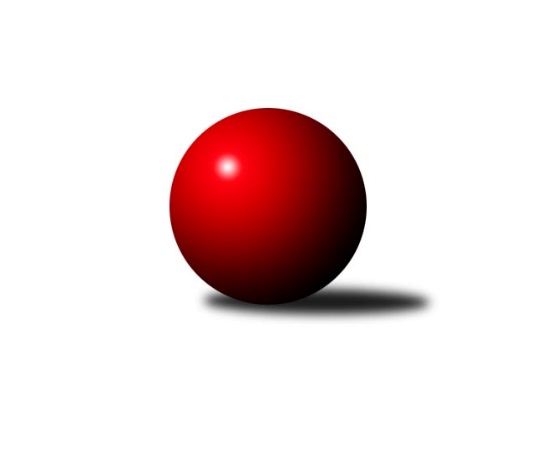 Č.26Ročník 2023/2024	16.7.2024 Mistrovství Prahy 2 2023/2024Statistika 26. kolaTabulka družstev:		družstvo	záp	výh	rem	proh	skore	sety	průměr	body	plné	dorážka	chyby	1.	TJ Rudná B	24	15	0	9	108.5 : 83.5 	(149.0 : 139.0)	2399	30	1695	705	55.4	2.	TJ Radlice B	24	14	1	9	107.5 : 84.5 	(150.0 : 138.0)	2416	29	1698	718	54.3	3.	TJ Kobylisy C	24	14	1	9	106.0 : 86.0 	(151.5 : 136.5)	2341	29	1663	679	60.2	4.	TJ Vršovice B	24	14	1	9	105.0 : 87.0 	(151.5 : 136.5)	2376	29	1673	702	61.9	5.	TJ Rudná C	24	12	1	11	99.5 : 92.5 	(140.5 : 147.5)	2410	25	1708	702	55.5	6.	KK Velké Popovice	24	12	1	11	95.5 : 96.5 	(138.5 : 149.5)	2393	25	1697	696	55.7	7.	TJ Astra Zahradní Město B	24	11	2	11	94.5 : 97.5 	(141.5 : 146.5)	2376	24	1676	700	56.7	8.	KK Konstruktiva D	24	11	1	12	100.0 : 92.0 	(152.0 : 136.0)	2436	23	1701	735	54.3	9.	KK Slavia B	24	10	3	11	94.0 : 98.0 	(142.0 : 146.0)	2397	23	1697	700	59	10.	TJ Kobylisy D	24	10	2	12	91.0 : 101.0 	(144.0 : 144.0)	2316	22	1648	668	60.4	11.	KK Slavoj D	24	9	3	12	94.0 : 98.0 	(146.0 : 142.0)	2355	21	1666	690	56	12.	TJ Radlice C	24	8	4	12	83.0 : 109.0 	(147.5 : 140.5)	2384	20	1691	692	63.8	13.	SK Meteor D	24	5	2	17	69.5 : 122.5 	(118.0 : 170.0)	2306	12	1659	647	62Tabulka doma:		družstvo	záp	výh	rem	proh	skore	sety	průměr	body	maximum	minimum	1.	TJ Vršovice B	12	11	0	1	73.0 : 23.0 	(97.5 : 46.5)	2376	22	2474	2284	2.	TJ Rudná B	12	11	0	1	69.0 : 27.0 	(88.5 : 55.5)	2590	22	2727	2373	3.	TJ Kobylisy C	12	10	0	2	64.0 : 32.0 	(85.0 : 59.0)	2262	20	2371	2189	4.	TJ Kobylisy D	12	9	1	2	63.0 : 33.0 	(90.0 : 54.0)	2263	19	2367	2160	5.	TJ Radlice B	12	9	0	3	61.5 : 34.5 	(85.5 : 58.5)	2391	18	2487	2291	6.	TJ Rudná C	12	8	1	3	61.0 : 35.0 	(79.0 : 65.0)	2522	17	2657	2321	7.	KK Slavoj D	12	7	1	4	59.0 : 37.0 	(83.5 : 60.5)	2578	15	2682	2475	8.	KK Velké Popovice	12	7	1	4	58.5 : 37.5 	(79.5 : 64.5)	2556	15	2643	2463	9.	TJ Radlice C	12	6	2	4	48.0 : 48.0 	(84.0 : 60.0)	2336	14	2472	2210	10.	KK Konstruktiva D	12	6	1	5	55.0 : 41.0 	(83.5 : 60.5)	2478	13	2625	2363	11.	TJ Astra Zahradní Město B	12	6	1	5	50.0 : 46.0 	(74.0 : 70.0)	2416	13	2489	2297	12.	KK Slavia B	12	5	2	5	50.0 : 46.0 	(75.5 : 68.5)	2337	12	2419	2258	13.	SK Meteor D	12	4	1	7	45.0 : 51.0 	(71.0 : 73.0)	2451	9	2541	2345Tabulka venku:		družstvo	záp	výh	rem	proh	skore	sety	průměr	body	maximum	minimum	1.	TJ Radlice B	12	5	1	6	46.0 : 50.0 	(64.5 : 79.5)	2418	11	2643	2072	2.	TJ Astra Zahradní Město B	12	5	1	6	44.5 : 51.5 	(67.5 : 76.5)	2372	11	2531	2218	3.	KK Slavia B	12	5	1	6	44.0 : 52.0 	(66.5 : 77.5)	2402	11	2582	2145	4.	KK Konstruktiva D	12	5	0	7	45.0 : 51.0 	(68.5 : 75.5)	2432	10	2598	2199	5.	KK Velké Popovice	12	5	0	7	37.0 : 59.0 	(59.0 : 85.0)	2377	10	2498	2063	6.	TJ Kobylisy C	12	4	1	7	42.0 : 54.0 	(66.5 : 77.5)	2346	9	2479	2195	7.	TJ Rudná B	12	4	0	8	39.5 : 56.5 	(60.5 : 83.5)	2405	8	2651	2186	8.	TJ Rudná C	12	4	0	8	38.5 : 57.5 	(61.5 : 82.5)	2406	8	2603	2230	9.	TJ Vršovice B	12	3	1	8	32.0 : 64.0 	(54.0 : 90.0)	2376	7	2514	2212	10.	TJ Radlice C	12	2	2	8	35.0 : 61.0 	(63.5 : 80.5)	2388	6	2632	2121	11.	KK Slavoj D	12	2	2	8	35.0 : 61.0 	(62.5 : 81.5)	2333	6	2571	2073	12.	TJ Kobylisy D	12	1	1	10	28.0 : 68.0 	(54.0 : 90.0)	2316	3	2577	2198	13.	SK Meteor D	12	1	1	10	24.5 : 71.5 	(47.0 : 97.0)	2292	3	2502	2075Tabulka podzimní části:		družstvo	záp	výh	rem	proh	skore	sety	průměr	body	doma	venku	1.	TJ Kobylisy D	12	8	0	4	58.0 : 38.0 	(83.0 : 61.0)	2314	16 	7 	0 	0 	1 	0 	4	2.	TJ Radlice B	12	8	0	4	57.5 : 38.5 	(80.5 : 63.5)	2397	16 	5 	0 	2 	3 	0 	2	3.	TJ Vršovice B	12	7	1	4	55.0 : 41.0 	(81.5 : 62.5)	2331	15 	5 	0 	1 	2 	1 	3	4.	TJ Rudná B	12	7	0	5	49.5 : 46.5 	(73.5 : 70.5)	2439	14 	6 	0 	1 	1 	0 	4	5.	TJ Kobylisy C	12	6	1	5	51.0 : 45.0 	(78.0 : 66.0)	2319	13 	4 	0 	2 	2 	1 	3	6.	KK Slavoj D	12	6	1	5	50.0 : 46.0 	(72.0 : 72.0)	2394	13 	4 	1 	2 	2 	0 	3	7.	KK Konstruktiva D	12	6	0	6	52.0 : 44.0 	(72.5 : 71.5)	2419	12 	3 	0 	2 	3 	0 	4	8.	KK Slavia B	12	5	2	5	49.0 : 47.0 	(68.5 : 75.5)	2394	12 	1 	1 	1 	4 	1 	4	9.	TJ Radlice C	12	5	2	5	44.0 : 52.0 	(71.0 : 73.0)	2382	12 	4 	1 	2 	1 	1 	3	10.	TJ Rudná C	12	5	1	6	44.5 : 51.5 	(64.0 : 80.0)	2301	11 	5 	1 	2 	0 	0 	4	11.	TJ Astra Zahradní Město B	11	5	0	6	41.5 : 46.5 	(63.5 : 68.5)	2340	10 	1 	0 	3 	4 	0 	3	12.	KK Velké Popovice	11	3	0	8	31.5 : 56.5 	(58.5 : 73.5)	2392	6 	2 	0 	2 	1 	0 	6	13.	SK Meteor D	12	2	0	10	32.5 : 63.5 	(57.5 : 86.5)	2270	4 	1 	0 	5 	1 	0 	5Tabulka jarní části:		družstvo	záp	výh	rem	proh	skore	sety	průměr	body	doma	venku	1.	KK Velké Popovice	13	9	1	3	64.0 : 40.0 	(80.0 : 76.0)	2439	19 	5 	1 	2 	4 	0 	1 	2.	TJ Rudná B	12	8	0	4	59.0 : 37.0 	(75.5 : 68.5)	2394	16 	5 	0 	0 	3 	0 	4 	3.	TJ Kobylisy C	12	8	0	4	55.0 : 41.0 	(73.5 : 70.5)	2351	16 	6 	0 	0 	2 	0 	4 	4.	TJ Rudná C	12	7	0	5	55.0 : 41.0 	(76.5 : 67.5)	2457	14 	3 	0 	1 	4 	0 	4 	5.	TJ Vršovice B	12	7	0	5	50.0 : 46.0 	(70.0 : 74.0)	2410	14 	6 	0 	0 	1 	0 	5 	6.	TJ Astra Zahradní Město B	13	6	2	5	53.0 : 51.0 	(78.0 : 78.0)	2418	14 	5 	1 	2 	1 	1 	3 	7.	TJ Radlice B	12	6	1	5	50.0 : 46.0 	(69.5 : 74.5)	2396	13 	4 	0 	1 	2 	1 	4 	8.	KK Konstruktiva D	12	5	1	6	48.0 : 48.0 	(79.5 : 64.5)	2468	11 	3 	1 	3 	2 	0 	3 	9.	KK Slavia B	12	5	1	6	45.0 : 51.0 	(73.5 : 70.5)	2329	11 	4 	1 	4 	1 	0 	2 	10.	KK Slavoj D	12	3	2	7	44.0 : 52.0 	(74.0 : 70.0)	2370	8 	3 	0 	2 	0 	2 	5 	11.	TJ Radlice C	12	3	2	7	39.0 : 57.0 	(76.5 : 67.5)	2357	8 	2 	1 	2 	1 	1 	5 	12.	SK Meteor D	12	3	2	7	37.0 : 59.0 	(60.5 : 83.5)	2332	8 	3 	1 	2 	0 	1 	5 	13.	TJ Kobylisy D	12	2	2	8	33.0 : 63.0 	(61.0 : 83.0)	2314	6 	2 	1 	2 	0 	1 	6 Zisk bodů pro družstvo:		jméno hráče	družstvo	body	zápasy	v %	dílčí body	sety	v %	1.	Marián Kováč 	TJ Kobylisy C 	20	/	22	(91%)	31	/	44	(70%)	2.	Vojtěch Vojtíšek 	TJ Kobylisy C 	20	/	23	(87%)	37.5	/	46	(82%)	3.	Pavel Kasal 	TJ Rudná B 	19.5	/	24	(81%)	38	/	48	(79%)	4.	Jan Kamín 	TJ Radlice B 	19	/	23	(83%)	35	/	46	(76%)	5.	Lukáš Lehner 	TJ Radlice B 	18	/	21	(86%)	30.5	/	42	(73%)	6.	Radovan Šimůnek 	TJ Astra Zahradní Město B 	18	/	24	(75%)	34.5	/	48	(72%)	7.	Daniel Kulhánek 	KK Slavoj D 	18	/	24	(75%)	31	/	48	(65%)	8.	Kryštof Maňour 	TJ Radlice C 	17.5	/	23	(76%)	35.5	/	46	(77%)	9.	Ladislav Musil 	KK Velké Popovice 	17	/	23	(74%)	33	/	46	(72%)	10.	Milan Mareš 	KK Slavia B 	17	/	23	(74%)	27	/	46	(59%)	11.	Ondřej Maňour 	TJ Radlice C 	17	/	24	(71%)	36	/	48	(75%)	12.	Jaroslav Pleticha ml.	KK Konstruktiva D 	16	/	22	(73%)	30	/	44	(68%)	13.	Vojtěch Kostelecký 	TJ Astra Zahradní Město B 	16	/	22	(73%)	26.5	/	44	(60%)	14.	Šarlota Smutná 	KK Konstruktiva D 	16	/	23	(70%)	31.5	/	46	(68%)	15.	Tomáš Eštók 	KK Konstruktiva D 	16	/	23	(70%)	26.5	/	46	(58%)	16.	Michal Kocan 	KK Slavia B 	16	/	24	(67%)	33	/	48	(69%)	17.	Radek Lehner 	TJ Radlice B 	15.5	/	21	(74%)	27.5	/	42	(65%)	18.	Miroslav Bohuslav 	TJ Kobylisy D 	15.5	/	23	(67%)	29.5	/	46	(64%)	19.	Roman Hrdlička 	KK Slavoj D 	15	/	22	(68%)	29	/	44	(66%)	20.	Jiří Mrzílek 	KK Velké Popovice 	15	/	22	(68%)	29	/	44	(66%)	21.	Vladimír Strnad 	TJ Vršovice B 	15	/	22	(68%)	28	/	44	(64%)	22.	Jana Cermanová 	TJ Kobylisy D 	14.5	/	23	(63%)	30.5	/	46	(66%)	23.	Martin Kučerka 	KK Velké Popovice 	14.5	/	24	(60%)	25	/	48	(52%)	24.	Josef Kocan 	KK Slavia B 	14	/	23	(61%)	28	/	46	(61%)	25.	Luboš Polák 	TJ Vršovice B 	14	/	23	(61%)	27.5	/	46	(60%)	26.	Karel Wolf 	TJ Vršovice B 	14	/	23	(61%)	27.5	/	46	(60%)	27.	Karel Erben 	TJ Kobylisy C 	14	/	23	(61%)	27	/	46	(59%)	28.	Stanislav Březina ml.	TJ Kobylisy D 	13	/	17	(76%)	24	/	34	(71%)	29.	Martin Kovář 	TJ Radlice C 	13	/	22	(59%)	30	/	44	(68%)	30.	Marek Dvořák 	TJ Rudná C 	13	/	22	(59%)	26	/	44	(59%)	31.	Josef Hladík 	TJ Vršovice B 	12	/	19	(63%)	21.5	/	38	(57%)	32.	Markéta Březinová 	TJ Kobylisy D 	12	/	24	(50%)	24	/	48	(50%)	33.	Jarmila Zimáková 	TJ Rudná C 	11.5	/	19	(61%)	21.5	/	38	(57%)	34.	Lucie Mičanová 	TJ Rudná C 	11	/	15	(73%)	19.5	/	30	(65%)	35.	Karel Sedláček 	TJ Kobylisy D 	11	/	22	(50%)	22	/	44	(50%)	36.	Michael Šepič 	SK Meteor D 	11	/	22	(50%)	18.5	/	44	(42%)	37.	Lucie Hlavatá 	TJ Astra Zahradní Město B 	11	/	23	(48%)	21.5	/	46	(47%)	38.	Václav Císař 	TJ Kobylisy C 	11	/	24	(46%)	23	/	48	(48%)	39.	Petra Koščová 	TJ Rudná B 	10	/	15	(67%)	18	/	30	(60%)	40.	Eva Kopřivová 	KK Konstruktiva D 	10	/	16	(63%)	25	/	32	(78%)	41.	Filip Beneš 	TJ Radlice B 	10	/	19	(53%)	18	/	38	(47%)	42.	Hana Zdražilová 	KK Slavoj D 	10	/	20	(50%)	22.5	/	40	(56%)	43.	Ivan Vlček 	TJ Radlice C 	10	/	20	(50%)	22.5	/	40	(56%)	44.	Jan Pozner 	SK Meteor D 	10	/	24	(42%)	18.5	/	48	(39%)	45.	Jiří Zdráhal 	TJ Rudná B 	9.5	/	15	(63%)	16	/	30	(53%)	46.	Martin Machulka 	TJ Rudná B 	9	/	16	(56%)	19.5	/	32	(61%)	47.	Adam Lesák 	TJ Rudná B 	9	/	17	(53%)	11.5	/	34	(34%)	48.	Blanka Koubová 	KK Slavoj D 	9	/	18	(50%)	19	/	36	(53%)	49.	Barbora Jakešová 	KK Konstruktiva D 	9	/	22	(41%)	16.5	/	44	(38%)	50.	Jiří Kryda st.	KK Slavia B 	9	/	23	(39%)	20	/	46	(43%)	51.	Vladimír Dvořák 	SK Meteor D 	8.5	/	24	(35%)	19	/	48	(40%)	52.	Jan Klégr 	TJ Rudná C 	8	/	13	(62%)	12	/	26	(46%)	53.	Danuše Kuklová 	KK Slavoj D 	8	/	14	(57%)	13	/	28	(46%)	54.	Peter Koščo 	TJ Rudná B 	8	/	18	(44%)	18	/	36	(50%)	55.	Marek Sedlák 	TJ Astra Zahradní Město B 	8	/	20	(40%)	17.5	/	40	(44%)	56.	Miroslav Šostý 	SK Meteor D 	8	/	21	(38%)	19.5	/	42	(46%)	57.	Karel Svitavský 	TJ Vršovice B 	7	/	10	(70%)	13.5	/	20	(68%)	58.	Zdeněk Boháč 	SK Meteor D 	7	/	10	(70%)	11	/	20	(55%)	59.	Kateřina Holanová 	KK Slavoj D 	7	/	12	(58%)	15	/	24	(63%)	60.	Zdeněk Míka 	SK Meteor D 	7	/	12	(58%)	15	/	24	(63%)	61.	Jason Holt 	KK Velké Popovice 	7	/	23	(30%)	14.5	/	46	(32%)	62.	Michal Kliment 	TJ Kobylisy C 	6	/	17	(35%)	16	/	34	(47%)	63.	Josef Císař 	TJ Kobylisy C 	6	/	18	(33%)	11.5	/	36	(32%)	64.	Jaroslav Havránek 	TJ Vršovice B 	6	/	19	(32%)	14	/	38	(37%)	65.	Radek Machulka 	TJ Rudná B 	6	/	22	(27%)	16.5	/	44	(38%)	66.	Milan Mareš st.	KK Slavia B 	6	/	22	(27%)	16	/	44	(36%)	67.	Petr Kapal 	KK Velké Popovice 	6	/	24	(25%)	15	/	48	(31%)	68.	David Doležal 	KK Slavia B 	6	/	24	(25%)	15	/	48	(31%)	69.	Lenka Kodešová 	TJ Rudná C 	5	/	9	(56%)	10	/	18	(56%)	70.	Štěpán Fatka 	TJ Rudná C 	5	/	11	(45%)	11	/	22	(50%)	71.	Václav Papež 	TJ Vršovice B 	5	/	17	(29%)	10.5	/	34	(31%)	72.	Anna Novotná 	TJ Rudná C 	5	/	19	(26%)	9.5	/	38	(25%)	73.	Jaroslav Kourek 	TJ Radlice B 	4	/	6	(67%)	7	/	12	(58%)	74.	Dominik Kocman 	TJ Rudná C 	4	/	9	(44%)	10	/	18	(56%)	75.	Tomáš Keller 	TJ Rudná B 	4	/	9	(44%)	6.5	/	18	(36%)	76.	Hana Poláčková 	TJ Rudná C 	4	/	11	(36%)	9	/	22	(41%)	77.	Tomáš Kudweis 	TJ Astra Zahradní Město B 	4	/	14	(29%)	10	/	28	(36%)	78.	Jan Zlámal 	TJ Radlice B 	4	/	18	(22%)	12	/	36	(33%)	79.	Miroslav Kýhos 	TJ Rudná B 	3.5	/	7	(50%)	5	/	14	(36%)	80.	Petr Peřina 	TJ Astra Zahradní Město B 	3.5	/	10	(35%)	10	/	20	(50%)	81.	Tomáš Turnský 	TJ Astra Zahradní Město B 	3	/	3	(100%)	5	/	6	(83%)	82.	Libuše Zichová 	KK Konstruktiva D 	3	/	4	(75%)	7	/	8	(88%)	83.	Tomáš Vinš 	KK Velké Popovice 	3	/	5	(60%)	5	/	10	(50%)	84.	Tomáš Jícha 	KK Velké Popovice 	3	/	7	(43%)	6.5	/	14	(46%)	85.	František Stibor 	TJ Kobylisy D 	3	/	10	(30%)	4	/	20	(20%)	86.	Marek Lehner 	TJ Radlice B 	3	/	13	(23%)	9	/	26	(35%)	87.	Magdaléna Parkanová 	KK Konstruktiva D 	3	/	19	(16%)	11.5	/	38	(30%)	88.	Martin Kozdera 	TJ Astra Zahradní Město B 	3	/	19	(16%)	9.5	/	38	(25%)	89.	Pavel Jakl 	TJ Radlice C 	2.5	/	12	(21%)	7.5	/	24	(31%)	90.	Jan Šipl 	KK Slavoj D 	2	/	2	(100%)	4	/	4	(100%)	91.	Radek Fiala 	TJ Astra Zahradní Město B 	2	/	2	(100%)	3	/	4	(75%)	92.	Tomáš Horáček 	SK Meteor D 	2	/	3	(67%)	5	/	6	(83%)	93.	Tomáš Novotný 	TJ Rudná C 	2	/	3	(67%)	3	/	6	(50%)	94.	Petra Klímová Rézová 	TJ Kobylisy D 	2	/	4	(50%)	5	/	8	(63%)	95.	Jaruška Havrdová 	KK Velké Popovice 	2	/	4	(50%)	5	/	8	(63%)	96.	Tomáš Doležal 	TJ Astra Zahradní Město B 	2	/	4	(50%)	4	/	8	(50%)	97.	Jan Vojáček 	TJ Radlice B 	2	/	5	(40%)	3	/	10	(30%)	98.	Barbora Slunečková 	TJ Rudná C 	2	/	6	(33%)	5	/	12	(42%)	99.	Ludmila Kaprová 	KK Velké Popovice 	2	/	7	(29%)	5.5	/	14	(39%)	100.	Michal Mičo 	SK Meteor D 	2	/	7	(29%)	3.5	/	14	(25%)	101.	Markéta Baťková 	KK Slavoj D 	2	/	9	(22%)	5.5	/	18	(31%)	102.	Lukáš Jirsa 	TJ Radlice C 	2	/	10	(20%)	7	/	20	(35%)	103.	Daniel Prošek 	KK Slavoj D 	2	/	14	(14%)	5	/	28	(18%)	104.	Leoš Kofroň 	TJ Radlice B 	2	/	15	(13%)	7	/	30	(23%)	105.	Karel Němeček 	TJ Vršovice B 	1	/	1	(100%)	2	/	2	(100%)	106.	Pavel Brož 	TJ Vršovice B 	1	/	1	(100%)	2	/	2	(100%)	107.	Richard Sekerák 	SK Meteor D 	1	/	1	(100%)	2	/	2	(100%)	108.	Karel Novotný 	TJ Rudná C 	1	/	1	(100%)	1	/	2	(50%)	109.	Tomáš Rybka 	KK Slavia B 	1	/	1	(100%)	1	/	2	(50%)	110.	Bohumír Musil 	KK Konstruktiva D 	1	/	1	(100%)	1	/	2	(50%)	111.	Lidmila Fořtová 	KK Slavia B 	1	/	1	(100%)	1	/	2	(50%)	112.	Zdenka Cachová 	KK Konstruktiva D 	1	/	2	(50%)	2	/	4	(50%)	113.	Lukáš Pelánek 	TJ Vršovice B 	1	/	2	(50%)	2	/	4	(50%)	114.	Michal Majer 	TJ Rudná C 	1	/	2	(50%)	2	/	4	(50%)	115.	Jakub Stluka 	TJ Vršovice B 	1	/	4	(25%)	2	/	8	(25%)	116.	Petra Grulichová 	SK Meteor D 	1	/	6	(17%)	3	/	12	(25%)	117.	Petr Kšír 	TJ Radlice C 	1	/	8	(13%)	3	/	16	(19%)	118.	Tomáš Smékal 	TJ Radlice C 	1	/	9	(11%)	3	/	18	(17%)	119.	Milan Habuda 	TJ Kobylisy C 	1	/	12	(8%)	3.5	/	24	(15%)	120.	Tereza Komárková 	KK Konstruktiva D 	0	/	1	(0%)	1	/	2	(50%)	121.	Zbyněk Lébl 	KK Konstruktiva D 	0	/	1	(0%)	0	/	2	(0%)	122.	Petr Fišer 	TJ Rudná C 	0	/	1	(0%)	0	/	2	(0%)	123.	Michal Rett 	KK Slavia B 	0	/	1	(0%)	0	/	2	(0%)	124.	Petr Mašek 	KK Konstruktiva D 	0	/	1	(0%)	0	/	2	(0%)	125.	Zdeněk Mora 	TJ Rudná C 	0	/	1	(0%)	0	/	2	(0%)	126.	Libor Sýkora 	TJ Vršovice B 	0	/	1	(0%)	0	/	2	(0%)	127.	Irena Sedláčková 	TJ Vršovice B 	0	/	1	(0%)	0	/	2	(0%)	128.	Přemysl Jonák 	KK Slavia B 	0	/	2	(0%)	1	/	4	(25%)	129.	Miroslava Martincová 	SK Meteor D 	0	/	2	(0%)	1	/	4	(25%)	130.	Petr Lavička 	TJ Radlice B 	0	/	2	(0%)	0	/	4	(0%)	131.	Milan Mrvík 	TJ Astra Zahradní Město B 	0	/	3	(0%)	0	/	6	(0%)	132.	Jana Průšová 	KK Slavoj D 	0	/	3	(0%)	0	/	6	(0%)	133.	Iva Krčmová 	TJ Kobylisy C 	0	/	4	(0%)	1	/	8	(13%)	134.	Martina Zdráhalová 	SK Meteor D 	0	/	5	(0%)	1	/	10	(10%)	135.	Vojtěch Maňour 	TJ Radlice C 	0	/	5	(0%)	1	/	10	(10%)	136.	Ivo Slanina 	SK Meteor D 	0	/	5	(0%)	1	/	10	(10%)	137.	Bedřich Švec 	KK Velké Popovice 	0	/	5	(0%)	0	/	10	(0%)	138.	Vít Kluganost 	TJ Radlice C 	0	/	5	(0%)	0	/	10	(0%)	139.	Miroslava Kmentová 	TJ Kobylisy D 	0	/	6	(0%)	1	/	12	(8%)	140.	Vojtěch Máca 	KK Konstruktiva D 	0	/	6	(0%)	0	/	12	(0%)	141.	Jaromír Deák 	TJ Kobylisy D 	0	/	15	(0%)	4	/	30	(13%)Průměry na kuželnách:		kuželna	průměr	plné	dorážka	chyby	výkon na hráče	1.	SK Žižkov Praha, 1-4	2536	1769	766	54.0	(422.8)	2.	Velké Popovice, 1-2	2520	1761	759	52.7	(420.1)	3.	TJ Sokol Rudná, 1-2	2502	1755	747	56.4	(417.1)	4.	Meteor, 1-2	2457	1733	724	53.6	(409.6)	5.	KK Konstruktiva Praha, 1-4	2453	1732	721	59.4	(409.0)	6.	Zahr. Město, 1-2	2403	1693	710	52.5	(400.6)	7.	Zvon, 1-2	2354	1673	681	57.8	(392.5)	8.	Vršovice, 1-2	2325	1673	651	69.0	(387.5)	9.	KK Slavia Praha, 3-4	2322	1639	682	56.5	(387.0)	10.	Karlov, 1-2	2316	1648	668	64.0	(386.1)	11.	Kobylisy, 1-2	2226	1583	642	61.5	(371.0)Nejlepší výkony na kuželnách:SK Žižkov Praha, 1-4KK Slavoj D	2682	21. kolo	Kryštof Maňour 	TJ Radlice C	501	3. koloTJ Radlice B	2643	5. kolo	Roman Hrdlička 	KK Slavoj D	497	9. koloKK Slavoj D	2642	17. kolo	Ondřej Maňour 	TJ Radlice C	490	3. koloKK Slavoj D	2635	5. kolo	Roman Hrdlička 	KK Slavoj D	482	17. koloTJ Radlice C	2632	3. kolo	Roman Hrdlička 	KK Slavoj D	481	21. koloTJ Rudná C	2603	23. kolo	Hana Zdražilová 	KK Slavoj D	481	13. koloKK Slavoj D	2601	25. kolo	Daniel Kulhánek 	KK Slavoj D	475	2. koloKK Slavoj D	2600	23. kolo	Daniel Kulhánek 	KK Slavoj D	475	21. koloKK Konstruktiva D	2598	17. kolo	Michal Kocan 	KK Slavia B	475	7. koloKK Slavoj D	2590	2. kolo	Hana Zdražilová 	KK Slavoj D	475	25. koloVelké Popovice, 1-2KK Velké Popovice	2643	11. kolo	Jiří Mrzílek 	KK Velké Popovice	482	21. koloKK Velké Popovice	2605	7. kolo	Ladislav Musil 	KK Velké Popovice	480	25. koloKK Velké Popovice	2603	16. kolo	Ladislav Musil 	KK Velké Popovice	476	5. koloKK Velké Popovice	2593	21. kolo	Josef Kocan 	KK Slavia B	475	9. koloKK Velké Popovice	2589	14. kolo	Ladislav Musil 	KK Velké Popovice	474	9. koloKK Slavia B	2582	9. kolo	Stanislav Březina ml.	TJ Kobylisy D	468	16. koloTJ Rudná C	2580	25. kolo	Ivan Vlček 	TJ Radlice C	468	5. koloTJ Kobylisy D	2577	16. kolo	Ladislav Musil 	KK Velké Popovice	465	15. koloKK Velké Popovice	2575	17. kolo	Ladislav Musil 	KK Velké Popovice	465	11. koloKK Velké Popovice	2547	9. kolo	Tomáš Vinš 	KK Velké Popovice	464	19. koloTJ Sokol Rudná, 1-2TJ Rudná B	2727	24. kolo	Pavel Kasal 	TJ Rudná B	516	15. koloTJ Rudná B	2722	17. kolo	Radek Machulka 	TJ Rudná B	513	24. koloTJ Rudná B	2671	15. kolo	Pavel Kasal 	TJ Rudná B	494	26. koloTJ Rudná B	2669	5. kolo	Pavel Kasal 	TJ Rudná B	492	5. koloTJ Rudná C	2657	15. kolo	Pavel Kasal 	TJ Rudná B	488	6. koloTJ Rudná B	2651	19. kolo	Pavel Kasal 	TJ Rudná B	479	22. koloTJ Rudná C	2643	19. kolo	Martin Machulka 	TJ Rudná B	478	17. koloTJ Rudná C	2615	12. kolo	Tomáš Keller 	TJ Rudná B	478	17. koloTJ Rudná C	2601	24. kolo	Petra Koščová 	TJ Rudná B	477	19. koloTJ Rudná B	2598	26. kolo	Pavel Kasal 	TJ Rudná B	475	12. koloMeteor, 1-2KK Konstruktiva D	2575	3. kolo	Jan Kamín 	TJ Radlice B	486	17. koloKK Slavoj D	2571	12. kolo	Zdeněk Boháč 	SK Meteor D	484	5. koloSK Meteor D	2541	5. kolo	Miroslav Šostý 	SK Meteor D	472	3. koloSK Meteor D	2519	21. kolo	Tomáš Eštók 	KK Konstruktiva D	457	3. koloSK Meteor D	2518	3. kolo	Ondřej Maňour 	TJ Radlice C	456	15. koloTJ Radlice B	2499	17. kolo	Vojtěch Kostelecký 	TJ Astra Zahradní Město B	455	5. koloKK Velké Popovice	2483	1. kolo	Eva Kopřivová 	KK Konstruktiva D	455	3. koloTJ Kobylisy C	2479	11. kolo	Jan Pozner 	SK Meteor D	454	11. koloSK Meteor D	2474	22. kolo	Zdeněk Míka 	SK Meteor D	452	22. koloSK Meteor D	2469	1. kolo	Tomáš Horáček 	SK Meteor D	451	17. koloKK Konstruktiva Praha, 1-4KK Konstruktiva D	2625	4. kolo	Jarmila Zimáková 	TJ Rudná C	500	14. koloKK Konstruktiva D	2586	13. kolo	Vojtěch Vojtíšek 	TJ Kobylisy C	485	21. koloTJ Rudná C	2565	14. kolo	Jaroslav Pleticha ml.	KK Konstruktiva D	477	4. koloTJ Rudná B	2550	13. kolo	Eva Kopřivová 	KK Konstruktiva D	472	13. koloKK Konstruktiva D	2539	21. kolo	Jaroslav Pleticha ml.	KK Konstruktiva D	471	9. koloKK Konstruktiva D	2537	23. kolo	Jaroslav Pleticha ml.	KK Konstruktiva D	470	16. koloTJ Vršovice B	2514	25. kolo	Marek Dvořák 	TJ Rudná C	464	14. koloKK Konstruktiva D	2486	25. kolo	Eva Kopřivová 	KK Konstruktiva D	464	4. koloKK Konstruktiva D	2484	6. kolo	Šarlota Smutná 	KK Konstruktiva D	458	25. koloTJ Radlice C	2480	20. kolo	Šarlota Smutná 	KK Konstruktiva D	457	4. koloZahr. Město, 1-2TJ Astra Zahradní Město B	2489	24. kolo	Petr Peřina 	TJ Astra Zahradní Město B	463	22. koloTJ Astra Zahradní Město B	2479	14. kolo	Radovan Šimůnek 	TJ Astra Zahradní Město B	461	16. koloTJ Astra Zahradní Město B	2464	22. kolo	Martin Kozdera 	TJ Astra Zahradní Město B	457	24. koloKK Velké Popovice	2460	8. kolo	Filip Beneš 	TJ Radlice B	455	24. koloTJ Radlice B	2457	24. kolo	Radek Fiala 	TJ Astra Zahradní Město B	452	14. koloTJ Astra Zahradní Město B	2455	20. kolo	Radek Fiala 	TJ Astra Zahradní Město B	446	18. koloTJ Rudná B	2455	2. kolo	Radovan Šimůnek 	TJ Astra Zahradní Město B	446	14. koloTJ Astra Zahradní Město B	2454	18. kolo	Karel Wolf 	TJ Vršovice B	444	14. koloTJ Astra Zahradní Město B	2445	16. kolo	Jiří Mrzílek 	KK Velké Popovice	443	8. koloTJ Kobylisy C	2418	25. kolo	Radek Machulka 	TJ Rudná B	442	2. koloZvon, 1-2TJ Radlice B	2487	22. kolo	Lukáš Lehner 	TJ Radlice B	468	22. koloTJ Radlice B	2447	18. kolo	Jan Kamín 	TJ Radlice B	450	4. koloTJ Radlice B	2427	14. kolo	Lukáš Lehner 	TJ Radlice B	448	18. koloTJ Radlice B	2423	8. kolo	Jan Kamín 	TJ Radlice B	448	8. koloTJ Radlice B	2415	23. kolo	Ladislav Musil 	KK Velké Popovice	446	20. koloTJ Radlice B	2413	12. kolo	Ondřej Maňour 	TJ Radlice C	443	8. koloKK Slavoj D	2411	18. kolo	Radek Lehner 	TJ Radlice B	440	18. koloTJ Radlice B	2397	2. kolo	Radovan Šimůnek 	TJ Astra Zahradní Město B	438	11. koloTJ Radlice B	2392	13. kolo	Jan Kamín 	TJ Radlice B	437	12. koloKK Velké Popovice	2385	20. kolo	Jan Zlámal 	TJ Radlice B	436	22. koloVršovice, 1-2TJ Vršovice B	2474	26. kolo	Radovan Šimůnek 	TJ Astra Zahradní Město B	465	1. koloTJ Vršovice B	2462	1. kolo	Vladimír Strnad 	TJ Vršovice B	455	10. koloTJ Vršovice B	2449	12. kolo	Eva Kopřivová 	KK Konstruktiva D	449	12. koloTJ Vršovice B	2409	22. kolo	Karel Němeček 	TJ Vršovice B	443	26. koloKK Konstruktiva D	2407	12. kolo	Karel Wolf 	TJ Vršovice B	441	24. koloTJ Vršovice B	2376	18. kolo	Vladimír Strnad 	TJ Vršovice B	440	26. koloTJ Vršovice B	2368	20. kolo	Michael Šepič 	SK Meteor D	438	20. koloTJ Vršovice B	2363	10. kolo	Jaroslav Pleticha ml.	KK Konstruktiva D	436	12. koloTJ Vršovice B	2361	24. kolo	Karel Wolf 	TJ Vršovice B	435	20. koloTJ Astra Zahradní Město B	2345	1. kolo	Karel Wolf 	TJ Vršovice B	435	10. koloKK Slavia Praha, 3-4TJ Radlice B	2421	25. kolo	Jaroslav Havránek 	TJ Vršovice B	462	2. koloKK Konstruktiva D	2420	24. kolo	Kryštof Maňour 	TJ Radlice C	452	23. koloKK Slavia B	2419	6. kolo	Jana Cermanová 	TJ Kobylisy D	439	21. koloKK Velké Popovice	2412	22. kolo	Lukáš Lehner 	TJ Radlice B	437	25. koloTJ Rudná C	2394	4. kolo	Josef Kocan 	KK Slavia B	436	25. koloKK Slavia B	2381	24. kolo	Jiří Mrzílek 	KK Velké Popovice	432	22. koloKK Slavia B	2376	23. kolo	Milan Mareš 	KK Slavia B	431	6. koloKK Slavia B	2350	25. kolo	Milan Mareš 	KK Slavia B	431	16. koloKK Slavia B	2348	26. kolo	Milan Mareš 	KK Slavia B	431	4. koloTJ Radlice C	2347	23. kolo	Vojtěch Vojtíšek 	TJ Kobylisy C	430	1. koloKarlov, 1-2TJ Radlice C	2472	19. kolo	Kryštof Maňour 	TJ Radlice C	479	10. koloKK Konstruktiva D	2444	7. kolo	Jaroslav Pleticha ml.	KK Konstruktiva D	458	7. koloTJ Radlice C	2426	21. kolo	Ivan Vlček 	TJ Radlice C	456	19. koloTJ Radlice C	2397	11. kolo	Kryštof Maňour 	TJ Radlice C	456	13. koloTJ Rudná B	2367	25. kolo	Kryštof Maňour 	TJ Radlice C	451	7. koloTJ Radlice C	2350	25. kolo	Roman Hrdlička 	KK Slavoj D	448	16. koloKK Velké Popovice	2350	18. kolo	Kryštof Maňour 	TJ Radlice C	442	25. koloTJ Radlice C	2349	4. kolo	Kryštof Maňour 	TJ Radlice C	439	19. koloTJ Radlice B	2345	21. kolo	Ivan Vlček 	TJ Radlice C	436	21. koloTJ Radlice C	2343	10. kolo	Martin Kovář 	TJ Radlice C	434	11. koloKobylisy, 1-2TJ Kobylisy C	2371	16. kolo	Jan Kamín 	TJ Radlice B	431	19. koloTJ Kobylisy D	2367	7. kolo	Stanislav Březina ml.	TJ Kobylisy D	431	15. koloTJ Kobylisy D	2336	11. kolo	Karel Erben 	TJ Kobylisy C	427	20. koloTJ Rudná B	2333	23. kolo	Marek Sedlák 	TJ Astra Zahradní Město B	424	12. koloTJ Kobylisy C	2322	20. kolo	Karel Erben 	TJ Kobylisy C	422	18. koloTJ Kobylisy C	2321	15. kolo	Karel Erben 	TJ Kobylisy C	420	15. koloTJ Kobylisy D	2311	5. kolo	Miroslav Bohuslav 	TJ Kobylisy D	419	11. koloTJ Astra Zahradní Město B	2296	12. kolo	Michal Kliment 	TJ Kobylisy C	419	4. koloTJ Kobylisy C	2291	8. kolo	Vojtěch Vojtíšek 	TJ Kobylisy C	418	16. koloTJ Kobylisy D	2288	15. kolo	Karel Erben 	TJ Kobylisy C	418	16. koloČetnost výsledků:	8.0 : 0.0	6x	7.0 : 1.0	19x	6.5 : 1.5	2x	6.0 : 2.0	48x	5.0 : 3.0	24x	4.0 : 4.0	11x	3.5 : 4.5	1x	3.0 : 5.0	22x	2.0 : 6.0	18x	1.5 : 6.5	1x	1.0 : 7.0	4x